30 января обучающиеся 9, 10, 11 классов МКОУ «Мостовская СОШ» встретились с выпускницей нашей школы Просековой Татьяной, студенткой 3 курса Уральского государственного горного университета (г.Екатеринбург). 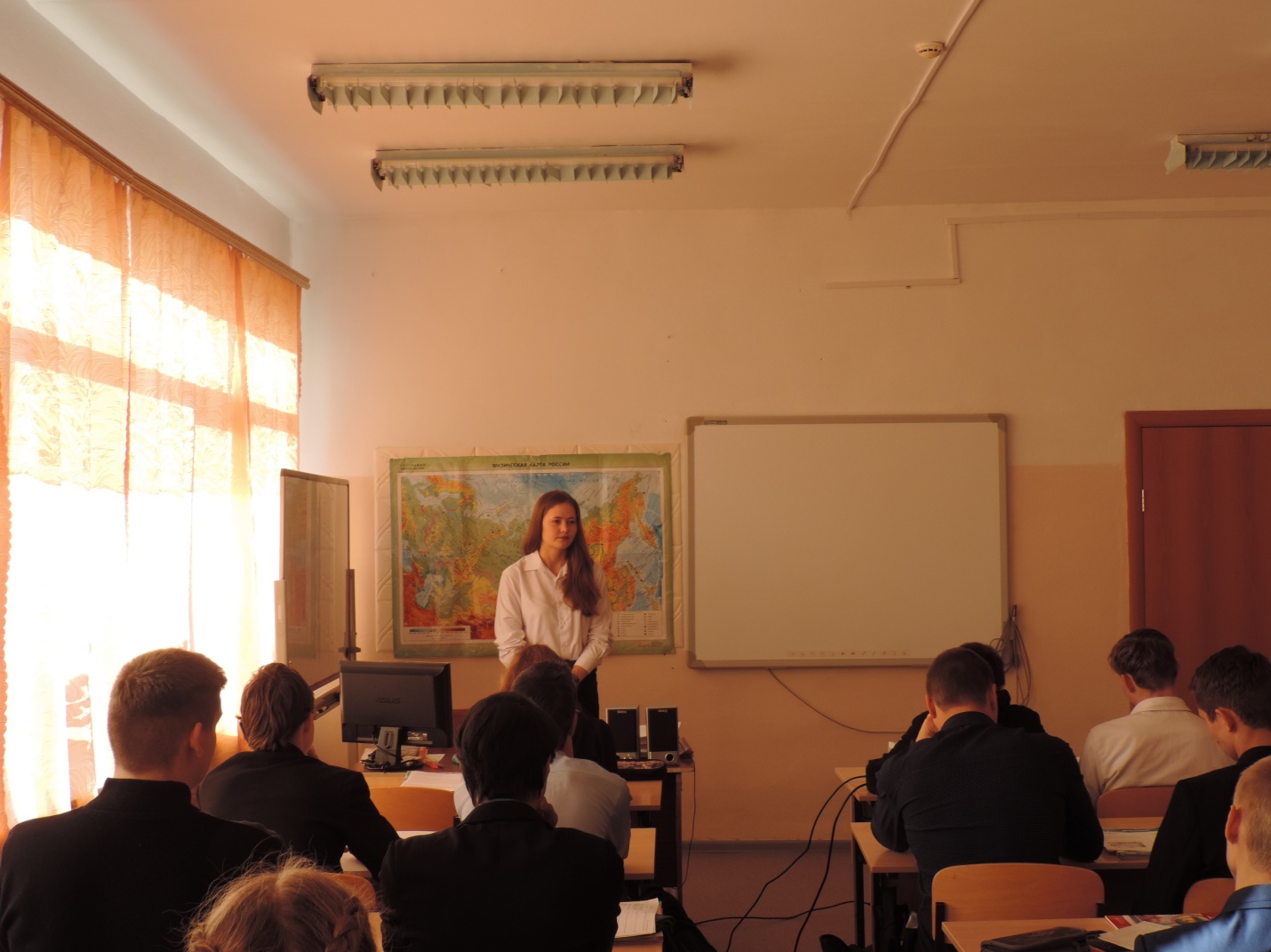 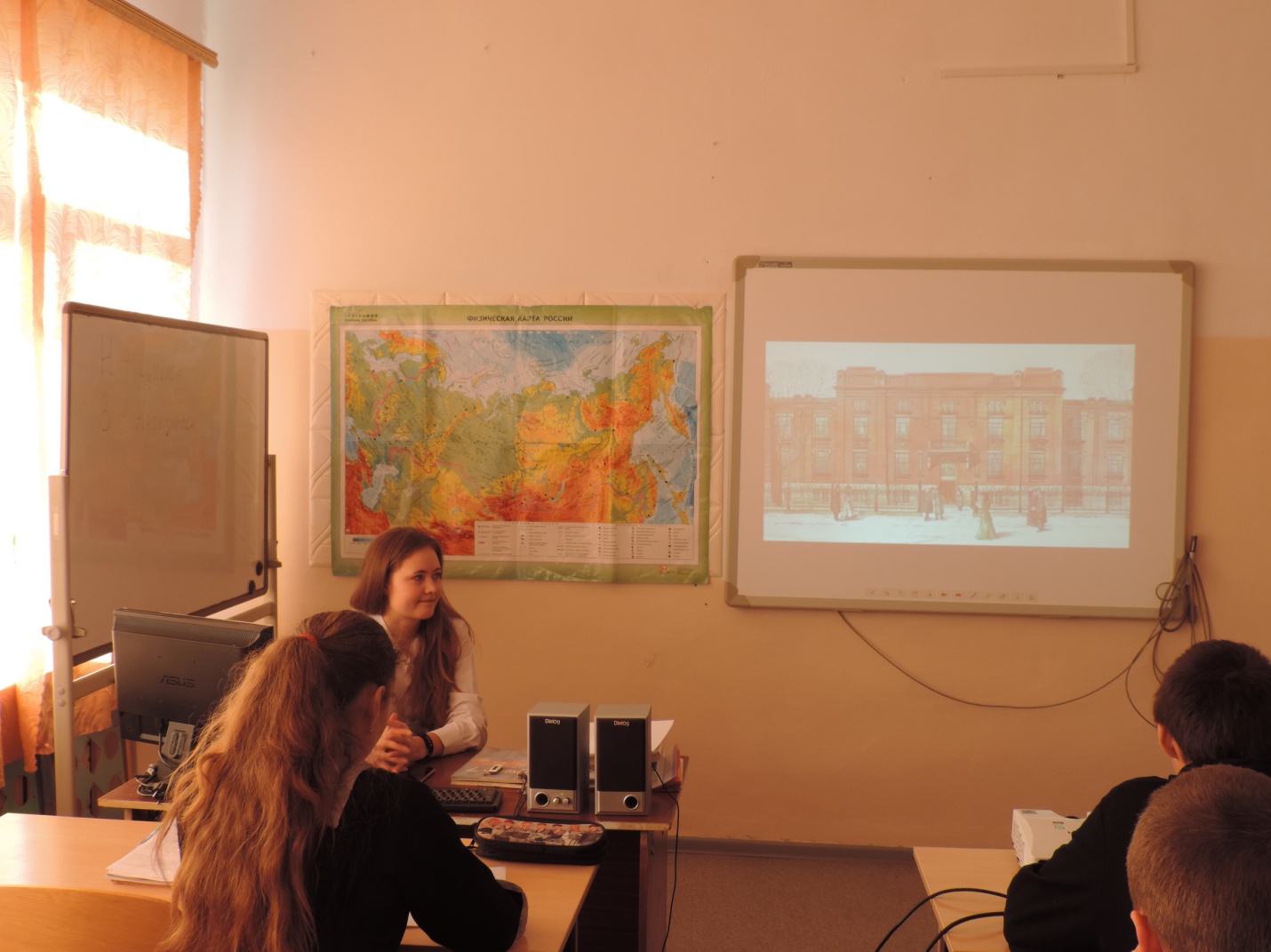 